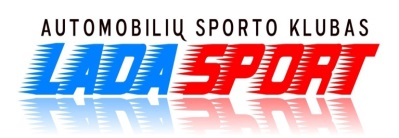 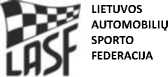 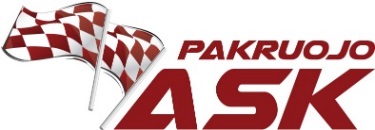 2019 m. LIETUVOS AUTOMOBILIŲ SLALOMO ČEMPIONATOV ETAPASPAPILDOMI NUOSTATAI2019-09-07Panevėžys.BENDRA INFORMACIJA APIBRĖŽIMAS 2019 m. Lietuvos automobilių slalomo čempionato V etapas, - tai oficialios nacionalinės C lygos automobilių sporto varžybos, kurios pravedamos vadovaujantis:FIA Tarptautiniu sporto Kodeksu (toliau tekste- TSK) ir jo priedais;Lietuvos automobilių sporto Kodeksu (toliau tekste- LASK);Lietuvos automobilių sporto varžybų organizavimo ir vykdymo taisyklėmis;2019 m. Lietuvos automobilių slalomo čempionato (toliau tekste - SČ) reglamentu ir taisyklėmis bei 2019 m. Nacionaliniais techniniais reikalavimais (Techniniais reglamentais) „SGC“ grupės ir „OC“ klasės automobiliams.Šiais papildomais nuostatais.Vieta: Urbšio g-vė , Panevėžys. Kordinatės:  55.730698, 24.357911Data: 2019 m. rugsėjo mėn. 7 d. (Šeštadienis).1.2. ORGANIZATORIAUS ADRESAS IR KONTAKTINĖ INFORMACIJAOrganizatorius: 		Pakruojo automobilių sporto klubasJAR kodas: 		303225674Adresas: 		Vienuolio g. 9, Pakruojis, LietuvaTelefonas: 		+370 683 13 952El. paštas: 		pakruojoask@gmail.comOrganizatoriaus partneris: 	Automobilių sporto klubas LADASPORTJAR kodas: 302829159Adresas: 		Staniūnų 78-184,Panevėžys , LietuvaTelefonas: 		+370 69833530El. paštas: 		ladasport@hotmail.ltOrganizatoriaus teisių perleidėjas:	Lietuvos automobilių sporto federacijaJAR kodas:			190642937Adresas:			Savanorių pr. 56, Kaunas Tel. Nr.:			+370 37 350006, +370 615 46710El. paštas:			lasf@lasf.lt1.3  OFICIALŪS ASMENYSVaržybų komisaras 			Audrius Kliminskas     (+370 683 13 952)Varžybų vadovas ir trasos saugumo viršininkas	Dalius  Draugelis         (+370 698 33 530)Techninės komisijos pirmininkas		Audrius Kliminskas     (+370 683 13 952)Techninės komisijos narys                                  Mantas Petrovas           (+370 640 20 933) Techninės komisijos narys  		Mindaugas Draugelis   (+370 639 80 418)Vyr. sekretorius			Sandra Petrovienė        (+370 650 90 901)Vyr. laikininkas                                                   Kęstutis Špokauskas    (+370 687 89 469) Varžybų organizatoriaus atstovas		Dalius  Draugelis         (+370 698 33 530)PARAIŠKOS, STARTINIAI MOKESČIAI IR ATSAKOMYBĖAsmeninės ir komandinės paraiškos priimamos užpildžius formą, kurią galima rasti https://docs.google.com/forms/d/e/1FAIpQLScZtKgwoyVaL30T5EXEd-uGk5DcQiuJm0p9MMse_LcnhdJTVw/viewform?usp=sf_link iki 2019-09-04 (trečiadienis) 18:00 val. Išankstinė registracija laikoma baigta, kai organizatoriui iki nurodyto termino pateikiama dalyvio paraiška ir sumokamas startinis mokestis. Po šio termino bus taikomas padidintas startinis mokestis. Papildomas paraiškų priėmimas gali būti vykdomas ir varžybų dieną. Startinis mokestis mokamas iš anksto pavedimu arba varžybų dieną administracinės komisijos metu grynais, jei dalyvis registruojasi varžybų dieną. Mokėjimo iš anksto pavedimu rekvizitai:Gavėjas: Automobilių sporto klubas LADASPORTGavėjo kodas: 302829159SWEDBANK ABGavėjo a/s Nr. LT44 7300 0101 3256 5478Mokėjimo paskirtyje nurodyti „Startinis mokestis už Vardas ir Pavardė“Startinių mokesčių lentelė:DALYVIAIDalyvauti čempionate gali visi sportininkai, turintys galiojančias LASF ar kitos šalies ASF išduotas D, DJ, E, M kategorijos metines vairuotojo licencijas. Taip pat, varžybų registracijos metu išduotą, vienkartinę M kategorijos licenciją, galiojančią tik varžybų dieną, tačiau ne daugiau kaip dviem pirmiems čempionato etapams.Jauniams iki 17 metų imtinai čempionate vykdoma atskira įskaita. Dalyviui, pradėjusiam čempionatą šioje įskaitoje, leidžiama startuoti ir suėjus 18 metų (iki kalendorinių metų pabaigos).Norintys dalyvauti SČ etape privalo pateikti dalyvio paraišką. Asmeninės ir komandinės paraiškos dalyvauti čempionato etape pateikiamos iki organizatoriaus Papildomuose nuostatuose nurodytos datos.Į komandinę įskaitą gali būti įtraukti tik tie dalyviai, kurie yra įrašyti LASF išduotoje pareiškėjo licencijoje. Licenciją arba jos kopiją pareiškėjas pateikia registracijos metu. Dalyviai, turintys vienkartinę M kategorijos licenciją, į komandinę įskaitą netraukiami.Kiekvienas dalyvis, iki varžybų starto, privalo užsiregistruoti administracinėje komisijoje ir pateikti automobilį techninei komisijai.Administracinės komisijos metu dalyvis pateikia:originalią dalyvio paraišką, jeigu papildomuose nuostatuose nenumatyta kitaip; - ASF vairuotojo licenciją;vairuotojo pažymėjimą;draudimo polisą (vienkartinėms licencijoms);medicininę pažymą (vienkartinėms licencijoms).Techninės komisijos metu dalyvis pateikia:automobilio registracijos liudijimą, arba laikiną registracijos pažymėjimą, arba LASF išduotą sportinio automobilio pasą.AUTOMOBILIAI. KLASĖS. PADANGOS IR EKIPIRUOTĖ. STARTINIAI NUMERIAI. REKLAMAČempionate dalyvaujama automobiliais, atitinkančiais 2019 metų Nacionalinius techninius reikalavimus (Techninį reglamentą) „SGC“ grupės automobiliams (priedas Nr. 1) ir 2019 metų Nacionalinius techninius reikalavimus (Techninį reglamentą) „OC“ klasės automobiliams (priedas Nr. 2).Automobiliai skirstomi į klases:„SGC“ grupės automobiliai skirstomi į klases:FWD (priekiniais ratais varomi lengvieji automobiliai);RWD ( galiniais ratais varomi lengvieji automobiliai);AWD ( visais ratais varomi lengvieji automobiliai).OC klasės automobiliai.MOTERŲ klasė („SGC“ grupės ir „OC“ klasės automobiliai).JAUNIŲ klasė („SGC“ grupės ir „OC“ klasės automobiliai).RETRO klasė (Iki 1982 metų imtinai pagaminti serijiniai automobiliai bei iki 1991 metų imtinai Sovietų Sąjungoje ir NVS šalyse pagaminti automobiliai, atitinkantys 2019 m. Nacionalinius techninius reikalavimus (Techninius reglamentus) „SGC“ grupės ir „OC“ klasės automobiliams, išskyrus 1982 metais ir 1991 metais Sovietų Sąjungoje ir NVS šalyse pradėtus gaminti naujus automobilių modelius. RĖMĖJŲ (ne čempionato įskaita, Šios klasės dalyviai nerenka taškų čempionato įskaitoje)Vienas dalyvis tose pačiose varžybose, tuo pačiu automobiliu gali dalyvauti SGC klasėje pagal varomas ašis ir OC klasėje.Padangos - leidžiamos tik E žymėjimą turinčios, KET reikalavimus atitinkančios padangos. Padangos gali būti ir restauruotos. Padangų TREADWEAR negali būti mažesnis nei 120 ir turi būti nurodytas ant padangos. „OC“ klasės automobiliams padangų Treadwear neribojamas.Etapo Organizatorius turi teisę įvesti papildomas svečių grupes - klases, apie tai pranešdamas papildomuose nuostatuose. Svečių grupės - klasės nepatenka į čempionato įskaitą.Varžybų metu sugedusį automobilį dalyvis gali pakeisti į tos pačios klasės automobilį, gavus varžybų Komisaro leidimą. Automobilis turi būti praėjęs techninę komisiją.Starto numeriai suteikiami administracinės komisijos metu.Startiniai numeriai ir reklama klijuojama kaip nurodyta priede Nr. 3.4.9.     Maksimalus dalyvių skaičius 90.     TECHNINĖ APŽIŪRA. VARŽYBŲ VYKDYMASRegistracijos vieta: Urbšio g., Panevėžys.Techninės komisijos vieta: Aikštelė Vasario 16-osios g. 27, Panevėžys.Data: 2019-09-07Programa :Administracinė komisija nuo 07:30 val. iki 09.00 val. Tech. komisija nuo 07:45 val. iki 09:10 val. Dalyvių susirinkimas 09:15 val.Susipažinimas su trasa  nuo 08:00 val. iki 09:15 val.Įskaitiniai važiavimai nuo 09:30 val. iki 17.00 val. Nugalėtojų apdovanojimas, pagal preliminarius rezultatus, 30 min. po paskutinio dalyvio finišo.      Visi automobiliai turi būti pateikti priešstartinei techninei apžiūrai. Priešstartinė techninė apžiūra yra bendro pobūdžio, kurios metu tikrinami automobilio dokumentai, mašinos markė, saugumo priemonės. Gali būti vykdomas automobilio variklio, agregatų ir mazgų žymėjimas bei tikrinimas.Po finišo (paskutinio važiavimo) visi automobiliai gali būti pastatyti ir laikomi organizatoriaus nurodytoje vietoje - Uždarame parke iki atskiro sporto komisaro sprendimo. Detalus automobilio patikrinimas gali būti atliekamas sporto komisarų sprendimu. Bet kokie darbai prie automobilio, be techninio komisaro leidimo, draudžiami.Dalyvis turi startuoti jam paskirtu laiku. Startas ne paskirtu laiku leidžiamas varžybų Komisaro leidimu. Varžybų Komisaro sprendimu už tai gali būti taikoma nuobauda. Dalyvių starto laikai bus paskelbti po administracinės komisijos papildomu biuleteniu oficialioje skelbimų lentoje.Susipažinimas su trasa vyksta varžybų dieną. Susipažinimo su trasa tvarka nurodoma Papildomuose nuostatuose.Kiekvienam dalyviui čempionato etapo varžybose skiriama ne mažiau trijų važiavimų. Bent vieno važiavimo trasos schema turi būti skirtinga. Etapo įskaitoje sumuojami visų važiavimų rezultatai.Įskaitinių važiavimų metu automobilyje gali būti tik vienas dalyvis, išskyrus atvejį, kai dalyvis yra nepilnametis. Su dalyviu iki 14 metų privalo važiuoti už jį atsakingas asmuo.Įskaitinių važiavimų laikų matavimas vykdomas elektroninės aparatūros pagalba. Sugedus elektroninei aparatūrai, galima laiko matavimą atlikti rankiniu laikmačiu.Važiavimo metu trasoje atsiradus nenumatytai kliūčiai arba sutrikus elektroninei laiko matavimo įrangai, varžybų komisaro sprendimu, dalyviui gali būti skiriamas pakartotinis važiavimas, užskaitant prieš tai surinktas baudos sekundes.Automobilių techninis aptarnavimas, remontas, užpildymas kuru leidžiamas tik Organizatoriaus nurodytose vietose. ATSAKOMYBĖOrganizatorius neatsako už nuostolius, kuriuos patyrė dalyviai treniruočių, susipažinimo su trasa ir varžybų metu. Civilinė, administracinė ir baudžiamoji atsakomybė susipažinimo su trasa, treniruočių ir varžybų metu tenka tiesioginiam kaltininkui.TAŠKŲ SKAIČIAVIMASAtskirose automobilių klasėse dalyvių ir komandų taškai etapo varžybose skaičiuojami pagal Taškų lentelę. Taškų lentelė:Komandinė įskaita vykdoma iš trijų geriausių dalyvių surinktų taškų, ne mažiau kaip dviejų skirtingų klasių. Jei komandos visi dalyviai važiuoja vienoje klasėje, komandinės įskaitos taškai skaičiuojami sumuojant dviejų geriausių komandos dalyvių taškus.Esant lygybei, pirmenybė teikiama komandai, surinkusiai daugiau taškų gausiausioje klasėje.Čempionato komandinėje įskaitoje sumuojami visuose etapuose komandos surinkti taškai. Esant lygybei, pirmenybė teikiama komandai, paskutiniame etape turinčiai aukštesnę vietą.BAUDOS, PROTESTAI IR APELIACIJABaudos:kūgelio vertimas arba pastūmimas iš vietos baudžiamas 5 baudos sekundėmis (toliau „b. s.“); - „falš" startas - 5 b. s. ;"bazės" neįvykdymas finiše - 10 b. s.;nesustojimas prie „STOP" ženklo baudžiamas komisarų sprendimu nuo 10 iki 20 €;važiavimo ne pagal schemą atveju skaičiuojamas blogiausias rezultatas toje klasėje tame važiavime + 10 b. s.;iki starto vietos ir po finišo greitis ribojamas iki 20 km/val. Greičio viršijimas, remiantis Lietuvos automobilių Sporto Kodekso (toliau LASK) 12 straipsniu, baudžiamas Komisarų sprendimu; - iš organizatoriaus nurodytos vietos galima išvažiuoti, tik gavus Techninio komisaro leidimą. Dalyviui nevykdant šio reikalavimo anuliuojami jo rezultatai šiame etape;užsiregistravusių dalyvių nepranešimas apie nedalyvavimą lenktynėse baudžiamas 15 € bauda. už 5.3. punkto nesilaikymą galima bauda nuo 10 iki 20 €.Sportininko ar pareiškėjo nesportiškas elgesys Varžybų komisaro sprendimu, baudžiamas remiantis LASK 12 straipsniu.Remiantis LASK 13 str., visi protestai pateikiami raštu sumokant 100 € mokestį, kuris grąžinamas, jeigu protestas patenkinamas. Vienas protestas gali būti teikiamas tik vienam mazgui (detalei, sistemai, mechanizmui).Jeigu, remiantis protestu, būtinas dalinis automobilio ardymas, sudaroma komisija: iš varžybų komisarų, protestus padavusių sportininkų atstovų ir sportininkų, prieš kuriuos paduoti protestai, atstovų.Užstatas automobilio ardymo atveju:vizualinė automobilio patikra lauko sąlygomis, nenaudojant keltuvo bei specialių įrankių (kėbulas, važiuoklė, ratai, stabdžių sistema, vairo mechanizmas, transmisija, variklis bei variklio sistemos, stūmoklio eigos matavimas, variklio apsisukimų ribotuvo patikra) - 0 €.tikrinant kėbulą, vairo mechanizmą, stabdžių sistemą, pagrindinį reduktorių, kardaninį veleną - 290 €.tikrinant variklio galvutę, stūmoklio eigą, cilindro skersmenį - 1450 €.tikrinant variklio bloką, alkūninį veleną, tepalo siurblį - 1450 €.Protestui nepasitvirtinus, protesto davėjas padengia visas ardyto automobilio atstatymo išlaidas.Remiantis LASK 15 str., varžovai gali paduoti apeliaciją dėl protesto priimtų sprendimų. Paduodant apeliaciją, sumokamas 1000 € mokestis, kuris grąžinamas, jei apeliacija patenkinama.Bet koks dalyvio ar jo komandos nesportiškas, apgaulingas arba negarbingas elgesys nagrinėjamas varžybų sporto komisaro. Jie turi teisę imtis visų priemonių - iki dalyvių pašalinimo iš varžybų, bei rezultatų anuliavimo.APDOVANOJIMASEtapo nugalėtojai ir prizininkai apdovanojami Organizatoriaus taurėmis ir diplomais.SČ komandos, užėmusios I-III vietas, apdovanojamos Organizatoriaus taurėmis ir diplomais.Nugalėtojai ir prizininkai, nedalyvavę apdovanojimo ceremonijoje, netenka teisės į prizus.Papildomus nuostatus paruošė:Acociacija „Pakruojo automobilių sporto klubas“Audrius KliminskasTel.: +370 683 13 952, el. paštas: pakruojoask@gmail.comSuderinta:			 	Suderinta:  			Acociacija „Pakruojo automobilių sporto klubas“   	Kitų sporto šakų komiteto pirmininkasAudrius Kliminskas	                                               	Silverijus LapėnasTvirtinu:	LASF Generalinis sekretorius	Tadas VasiliauskasPriedas Nr. 1Lietuvos slalomo čempionatas V - as etapasOrganizatoriaus partneris:Automobilių sporto klubo LADASPORT organizuojamų varžybų ,,Lietuvos automobilių slalomo čempionato V - ojo etapo" DALYVIO PARAIŠKAAš pareiškiu, kad visi žemiau pateikti duomenys yra teisingi ir sutinku laikytis Lietuvos automobilių sporto federacijos kodekso, varžybų nuostatų reikalavimų, varžybų organizatorių instrukcijų. Jokių pretenzijų organizatoriams ir oficialiems varžybų asmenims, dėl galimų autoįvykių neturėsiu. Prisiimu pilną civilinę, administracinę ir baudžiamąją atsakomybę.Privalomi motociklininkų arba automobilių sportui pritaikyti sertifikuoti ECE šalmai. * RequiredVardas: *Your answerPavardė: *Your answerAutomobilis: *Your answerGimimo metai: *Your answerMiestas: *Your answerDalyvio klasė: *,,FWD” (priekiniais ratais varomi lengvieji automobiliai),,RWD” (galiniais ratais varomi lengvieji automobiliai),,AWD” (visais ratais varomi lengviji automobiliai),,OC” (,,Open class" - modifikuoti automobiliai varomi bet kuriais varomais ratais),,DAMŲ” (automobiliai varomi bet kuriais varomais ratais; ne čempionato įskaita),,JAUNIŲ",,RETRO"Ačiū! Iki susitikimo ! :)Priedas Nr. 22019 m. LIETUVOS AUTOMOBILIŲ SLALOMO ČEMPIONATO V ETAPOKOMANDINĖ PARAIŠKAKomanda		            _______________________________________________________ 	Pareiškėjo licenCijos NR.	__________________________________________________Viso komandoje ...................  dalyviai.													Komandos vadovas												(Vardas, pavardė, parašas)A. V. Priedas Nr. 3PATVIRTINTA:LASF Kitų sporto šakų komiteto, 2019-02-07Protokolo Nr. 1.2019 m. Lietuvos Street Race ir Slalomo čempionatų reglamentų ir taisyklių priedas Nr. 1Starto numerių ir reklamos tekstų išdėstymo schema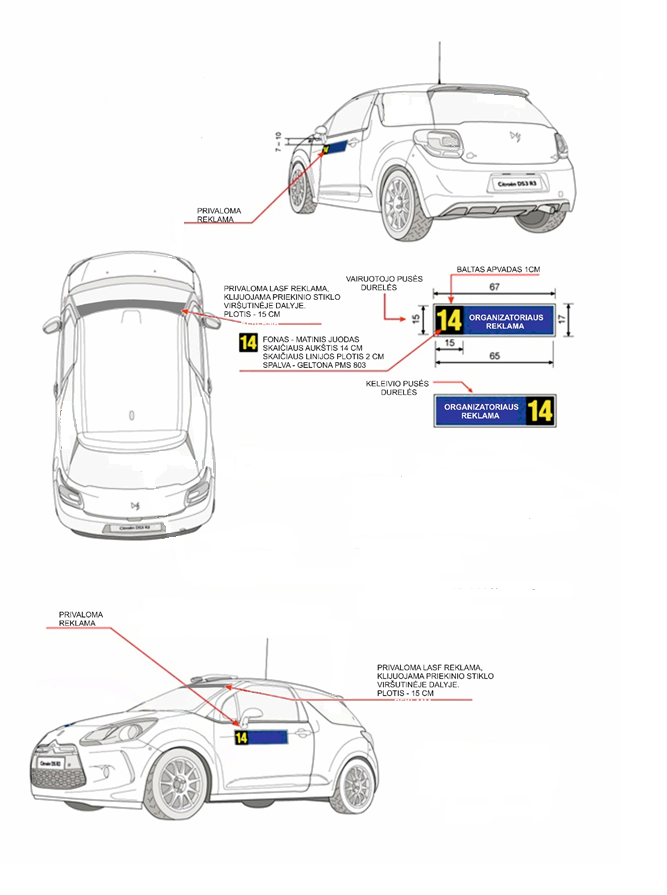 Mokant pavedimuiki 09.0418:00 val.Mokant pavedimunuo 09.05 ir varžybų dieną grynaisDalyvio mokestis25 EUR35 EUR12 vieta345678910VietavietavietavietavietavietavietavietaVieta ir toliau121087654321Organizatoriaus partneris:  Automobilių sporto klubas LADASPORT, tel.: 8 69833530, el. paštas.: ladasport@hotmail,ltETAPASVIETADATAVUrbšio g., Panevėžys.2019-09-07EILĖS NR.STARTINIS NR.GRUPĖ / KLASĖMETINĖS LICENCIJOS NUMERISVARDAS, PAVARDĖ1.2.3.4.5.6.7.8.9.10.11.12.